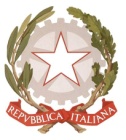 MINISTERO DELL’ISTRUZIONEUFFICIO SCOLASTICO REGIONALE PER IL LAZIO LICEO SCIENTIFICO STATALE“TALETE”Via Camozzi, 2 - 00195 ROMA  Tel. 06121124305 - Distretto 25Roma, 24.11.2020Ai DocentiAgli AlunniAi GenitoriAlla DSGA Sig.ra Paola LeoniAl Personale ATAAl sito webCircolare n.108Oggetto: Presentazione degli Interventi 2020-2021 dell’Asl Roma 1Per l’anno scolastico 2020-2021 l’Asl Roma 1 continua la collaborazione con il nostro liceo e rende noto un progetto operativo di interventi di prevenzione e promozione della salute, introducendo aspetti innovativi legati alla nuova realtà che viviamo. Tutti gli interventi previsti dal programma saranno organizzati ONLINE. Essi sono:SPORTELLO DI ASCOLTO PER ALUNNI, GENITORI E TUTTO IL PERSONALE SCOLASTICOIncontri con le classi del primo anno e informativa breve (10 minuti ca) in tutte le classi INCONTRO WEBINAR con tutti i GENITORI degli alunni del PRIMO ANNOFormazione docenti e personale scolastico su tematiche specifiche e su argomenti collegati alle implicazioni psicologiche della pandemia da COVID-19La dottoressa Teresa Tricomi (Asl Roma 1) sarà disponibile, previa prenotazione, per i colloqui online dello Sportello di AscoltoN.B. la prestazione offerta è un intervento di consulenza finalizzato alla prevenzione del disagio scolastico e/o personale e alla promozione del benessere psicosociale. Qualora i genitori degli studenti minorenni non volessero dare il loro consenso è necessario che inviino una email alla segreteria, specificando che non autorizzano il proprio figlio ad usufruire degli incontri dello Sportello di Ascolto  Per ogni ulteriore informazione rivolgersi alla Prof.ssa Luisa Ercole.					    Il Dirigente Scolastico                                                         Prof.  Alberto Cataneo                                                                                           (Firma autografa sostituita a mezzo stampa                                                                                                ai sensi dell’art. 3 comma 2 del d.lgs. n.39/1993